Donderdag 26 maartVoor 09.00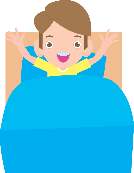 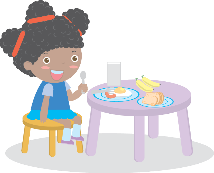 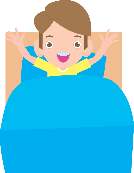 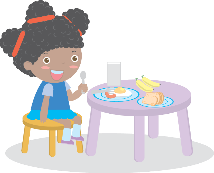 Opstaan, ontbijten en aankleden09.30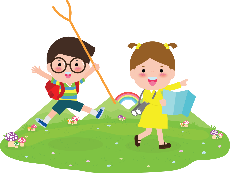 Binnen ofbuiten spelen10.30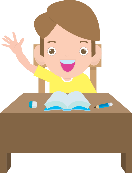 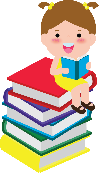 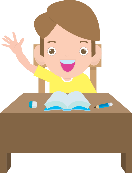 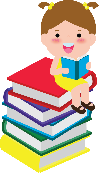 Opdracht:Digitaal prentenboek 
‘Wil jij mijn vriendje zijn?’: https://www.youtube.com/watch?v=eLoOgrn0ATw11.30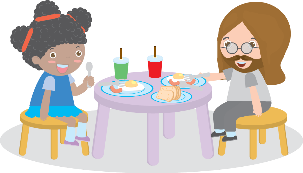 Lunchen12.30 Opdracht:Werkblad rekenen:
Welk getal hoort in het lege vakje?  
 zie PAKKET13.30 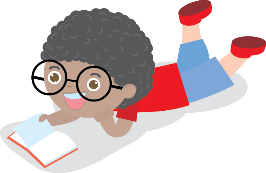 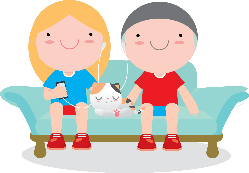 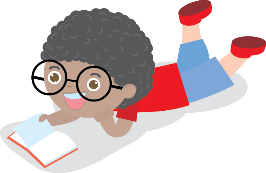 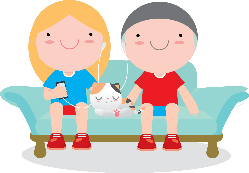 Spelenof lekker rusten15.00 Opdracht:Puzzelen.
Kleur de puzzelkleurplaat netjes in. Plak het daarna op een gekleurd vel papier. Knip de puzzel uit op de zwarte lijn. Nu kun je puzzelen!
 zie PAKKET15.30 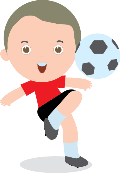 Binnen of buiten spelen